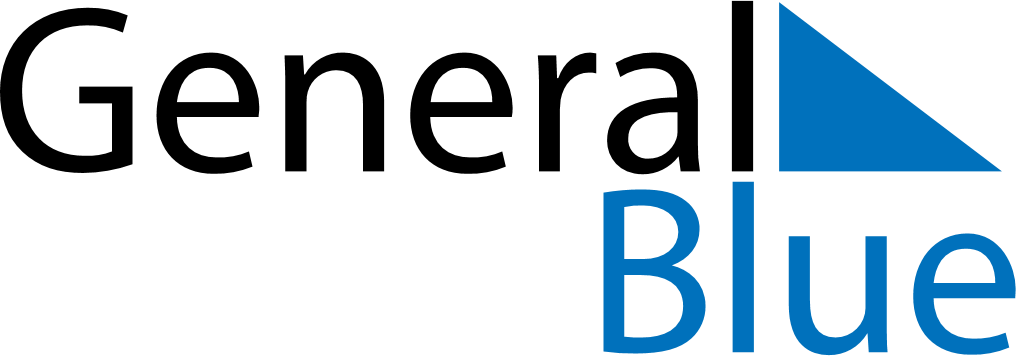 November 2026November 2026November 2026November 2026United StatesUnited StatesUnited StatesMondayTuesdayWednesdayThursdayFridaySaturdaySaturdaySunday123456778910111213141415Veterans Day16171819202121222324252627282829Thanksgiving DayDay after Thanksgiving Day30